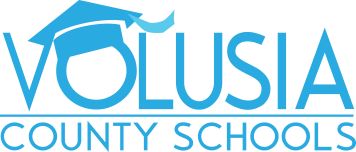 This document shows how to register your non-Volusia County Schools student to enable you to complete an application for one of our programs:  CTE, Cambridge AICE, or IB.  Before you can complete an application your student, you must first create a FOCUS Parent Portal account. For the protection of your student’s confidential information, we have created the following secure procedures. A valid email address is needed to create your FOCUS Parent Portal account and will become your portal username.Go to the district website https://www.vcsedu.org/ , select the Parents tab, then Parent Portal Or go directly to https://volusia.focusschoolsoftware.com/focus/authClick the option to create a Focus Parent Portal accountEnter the Parent/Guardian information in all the required fieldsEnter the Parent/Guardian First Name as it appears on your Driver’s LicenseEnter the Parent/Guardian Last Name as it appears on your Driver’s LicenseEnter a valid Email Address, this email address will be your username(VCS employees use a personal email address and not your VCS issued email)Create Password to sign into the Volusia Parent PortalRetype Password to verify the passwordCheck the box I’m not a robotClick Submit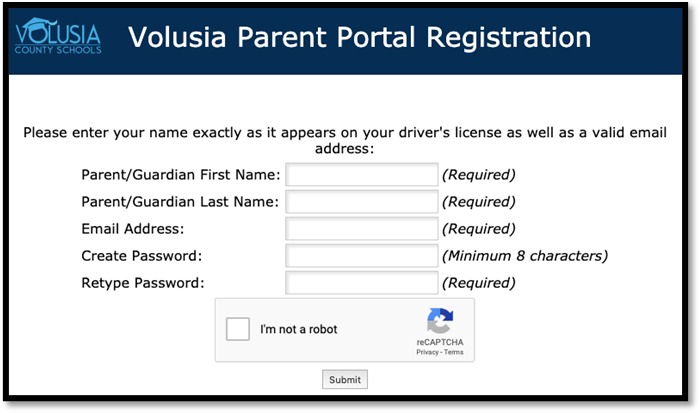 Click I would like to APPLY FOR ENROLLMENT for a new child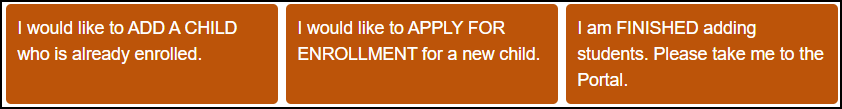 Enter the Student’s First Name, Student’s Last Name, and Student’s Birthdate, then click Begin ApplicationNote: The field labeled “Language” is the language available for viewing the application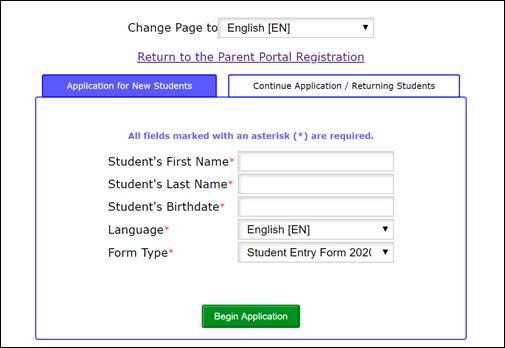 You will then see Apply for Enrollment Student Entry Form 2021-2022, follow the instructions within the enrollment application to complete and submitYou may save your progress in the application. Should you need to return at a later time to complete the enrollment, go to https://volusia.focusschoolsoftware.com/focus/apply/ and select Continue Application / Returning Students